Supplementary MaterialSupplementary Table 1. Diagnostic read codes for COPDAbbreviations: COPD, chronic obstructive pulmonary disease; NOS, not otherwise specified.Supplementary Table 2. Read codes for exclusion of COPDAbbreviations: COPD, chronic obstructive pulmonary disease; NES, not elsewhere classified; NOS, not otherwise specified.Supplementary Table 3. Diagnostic read codes for COPD exacerbationAbbreviations: COPD, chronic obstructive pulmonary disease.Supplementary Figure 1. Diagram showing definition of continuous use of index treatment.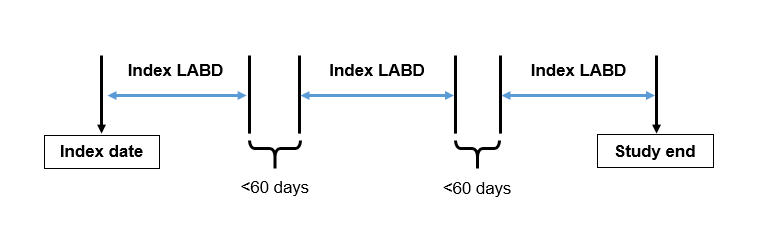 Abbreviations: LABD, long-acting bronchodilator.Supplementary Figure 2. Diagrams showing definitions of first treatment modifications, which were categorized as either augmentation (A); direct switch (B); retreatment (C); or discontinuation/step down (D).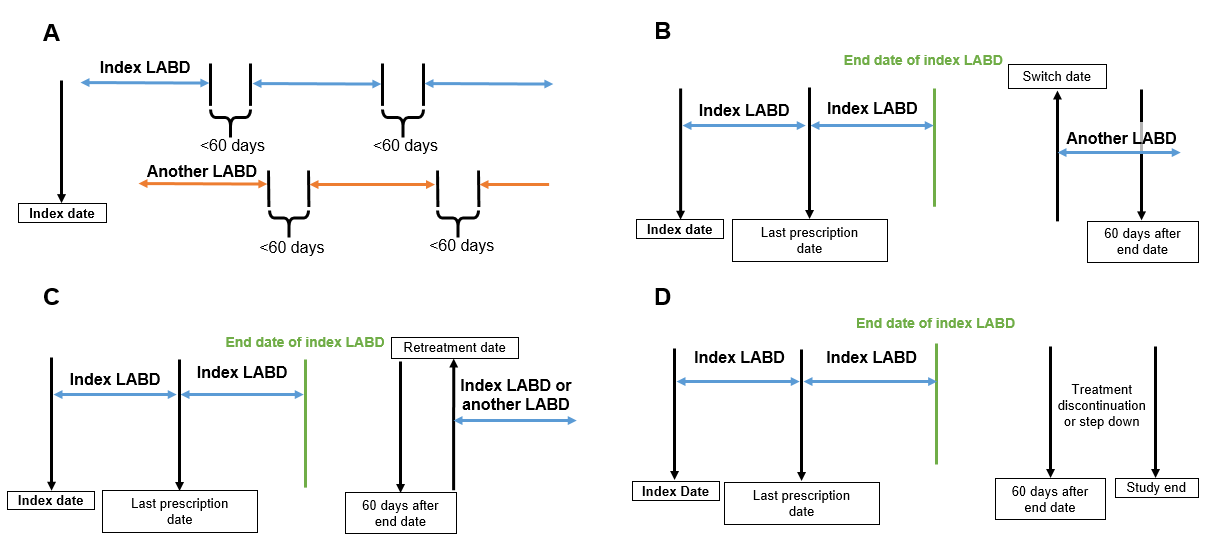 Abbreviations: LABD, long-acting bronchodilator.Read codeDescription222I.00Blue bloater663K.00Airways obstruction irreversible66YB000COPD 3 monthly review66YB100COPD 6 monthly review66YM.00COPD annual reviewH061400Obliterating fibrous bronchiolitisH3...00COPDH3...11Chronic obstructive airways diseaseH31..00Chronic bronchitisH310.00Simple chronic bronchitisH310000Chronic catarrhal bronchitisH310z00Simple chronic bronchitis NOSH311.00Mucopurulent chronic bronchitisH311000Purulent chronic bronchitisH311100Fetid chronic bronchitisH311z00Mucopurulent chronic bronchitis NOSH312.00Obstructive chronic bronchitisH312100Emphysematous bronchitisH312300Bronchiolitis obliteransH312z00Obstructive chronic bronchitis NOSH313.00Mixed simple and mucopurulent chronic bronchitisH31y.00Other chronic bronchitisH31y100Chronic tracheobronchitisH31yz00Other chronic bronchitis NOSH31z.00Chronic bronchitis NOSH32..00EmphysemaH320.00Chronic bullous emphysemaH320000Segmental bullous emphysemaH320100Zonal bullous emphysemaH320200Giant bullous emphysemaH320300Bullous emphysema with collapseH320z00Chronic bullous emphysema NOSH321.00Panlobular emphysemaH322.00Centrilobular emphysemaH32y.00Other emphysemaH32y000Acute vesicular emphysemaH32y100Atrophic (senile) emphysemaH32y111Acute interstitial emphysemaH32y200MacLeod's unilateral emphysemaH32yz00Other emphysema NOSH32z.00Emphysema NOSH36..00Mild COPDH37..00Moderate COPDH38..00Severe COPDH39..00Very severe COPDH3A..00End stage chronic obstructive airways diseaseH3y..00Other specified chronic obstructive airways diseaseH3y..11Other specified COPDH3z..00Chronic obstructive airways disease NOSH3z..11COPD NOSH464000Chronic emphysema due to chemical fumesH464100Obliterative bronchiolitis due to chemical fumesH564.00Bronchiolitis obliterans organizing pneumoniaH564.11Cryptogenic organizing pneumoniaH581.00Interstitial emphysemaH582.00Compensatory emphysemaH583200Eosinophilic bronchitisHyu3000[X]Other emphysemaHyu3100[X]Other specified chronic obstructive pulmonary disease663k.00Reversibility trial by steroids66Ym.00Inhaler device in useH310100Smokers' coughH312000Chronic asthmatic bronchitisH312011Chronic wheezy bronchitisH312200Acute exacerbation of chronic obstructive airways diseaseH31y000Chronic tracheitisH320311Tension pneumatocoeleH3y0.00COPD with acute lower respiratory infectionH3y1.00COPD with acute exacerbation, unspecifiedH440.00ByssinosisH464.00Chronic respiratory conditions due to chemical fumesH464200Chronic pulmonary fibrosis due to chemical fumesH464z00Chronic respiratory conditions due to chemical fumes NOSH581.11PneumomediastinumHyu3.00[X]Chronic lower respiratory diseasesRead codeDescription14S9.00H/O: lung recipient23E5.00O/E - fibrosis of lung present23E5.11O/E - fibrosis of lung7448100Excision of cyst of bronchus7450.00Transplantation of lung7450000Double lung transplant7450100Single lung transplant7450y00Other specified transplantation of lung7450z00Transplantation of lung NOS7451.00Excision of lung7451.11Pneumonectomy operations7451000Total pneumonectomy7451011Pneumonectomy7451100Bilobectomy of lung7451200Lobectomy of lung7451211Pulmonary lobectomy7451300Excision of segment of lung7451311Pulmonary segmentectomy7451400Partial lobectomy of lung NEC7451y00Other specified excision of lung7451z00Excision of lung NOS7900.00Transplantation of heart and lung7900000Allotransplantation of heart and lung7900z00Transplantation of heart and lung NOSA114.00Tuberculous fibrosis of lungA115.00Tuberculous bronchiectasisC10N100Cystic fibrosis related diabetes mellitusC350300Idiopathic pulmonary hemosiderosisC370.00Cystic fibrosisC370.12MucoviscidosisC370000Cystic fibrosis with no meconium ileusC370100Cystic fibrosis with meconium ileusC370111Meconium ileus in cystic fibrosisC370200Cystic fibrosis with pulmonary manifestationsC370300Cystic fibrosis with intestinal manifestationsC370400Arthropathy in cystic fibrosisC370500Cystic fibrosis with distal intestinal obstruction syndromeC370800Cystic fibrosis related cirrhosisC370y00Cystic fibrosis with other manifestationsC370z00Cystic fibrosis NOSH34..00BronchiectasisH340.00Recurrent bronchiectasisH341.00Post-infective bronchiectasisH34z.00Bronchiectasis NOSH423.00Massive silicotic fibrosisH431.00Bauxite fibrosis of lungH433.00Graphite fibrosis of lungH464200Chronic pulmonary fibrosis due to chemical fumesH48..00Progressive massive fibrosisH4y1.00Chronic pulmonary radiation diseaseH4y1000Chronic pulmonary fibrosis following radiationH4y1z00Chronic pulmonary radiation disease NOSH4y2.00Drug-induced interstitial lung disordersH4y2000Acute drug-induced interstitial lung disordersH4y2100Chronic drug-induced interstitial lung disordersH55..00Postinflammatory pulmonary fibrosisH561.00Idiopathic pulmonary hemosiderosisH563100Diffuse pulmonary fibrosisH58y300Interstitial lung disease NECH58y500Respiratory bronchiolitis associated interstitial lung disH58y700Interstitial lung disease due to connective tissue diseaseHyu5000[X]Other interstitial pulmonary diseases with fibrosisP84..00Congenital cystic lungP840.00Congenital cystic lung disease, unspecifiedP841.00Congenital polycystic lungP841.11Multiple lung cystsP841.12Multiple congenital bronchogenic cystsP842.00Congenital honeycomb lungP843.00Single lung cystP843.11Lung cystP843.12Congenital bronchogenic cystP844.00Congenital cystic adenomatoid malformation of the lungP84y.00Other specified congenital cystic lungP84z.00Congenital cystic lung NOSP85..00Lung agenesis, hypoplasia and dysplasiaP850.00Aplasia of lungP853.00Agenesis of lungP853.11Congenital absence of lungP853000Congenital absence of lung fissuresP853100Congenital absence of lobe of lungP853z00Agenesis of lung NOSP85y.00Other specified lung agenesis, hypoplasia or dysplasiaP85yz00Other lung agenesis, hypoplasia or dysplasia NOSP85z.00Lung agenesis, hypoplasia or dysplasia NOSP861.00Congenital bronchiectasisQ317100Prematurity with interstitial pulmonary fibrosisZV42600[V]Lung transplantedZV6G200[V]Acquired absence of part of lung7451500Reduction of lung volumeC370.11Fibrocystic diseaseH43..00Pneumoconiosis due to other inorganic dustH432.00BerylliosisH434.00SiderosisH435.00StannosisH43z.00Pneumoconiosis due to inorganic dust NOSP731.00Pulmonary artery agenesisP731.11Congenital absence of pulmonary arteryP851.00Hypoplasia of lungP852.00Sequestration of lungP85y000Fusion of lobes of lungRead codeDescriptionModerate exacerbationsModerate exacerbationsH312200Acute exacerbation of chronic obstructive airways diseaseH3y1.00COPD with acute exacerbation, unspecified8BP8.00Antibiotic therapy for acute pulmonary exacerbationH3y0.00COPD with acute lower respiratory infectionSevere exacerbationsSevere exacerbations8H2R.00Admit COPD emergency66Ye.00Emergency COPD admission since last appointment66Yd.00COPD accident and emergency attendance since last visit66Yi.00Multiple COPD emergency hospital admissions